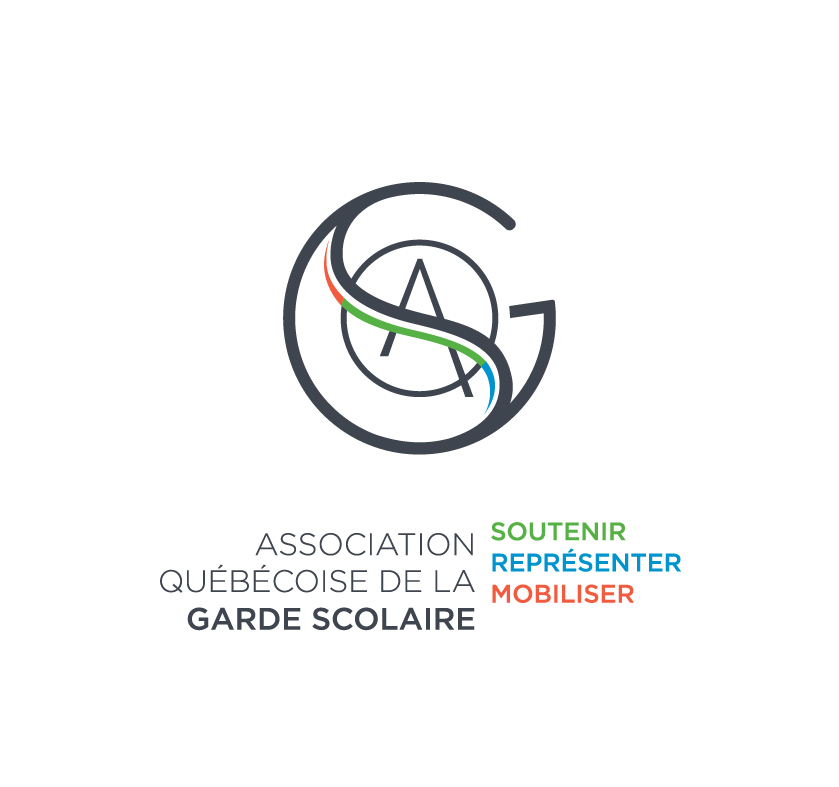 
Envois postaux
Détails techniquesMerci de respecter les critères suivants lors de la création de la publicité qui fera partie des envois postaux ainsi que les diverses consignes :Votre publicité ne doit pas dépasser 8,5 x 11 pouces, à moins d’être pliée adéquatement;Pas de format carte d’affaires;Pour un document de plus de deux feuilles, vous devez nous faire parvenir un exemplaire pour fixer le coût de l’envoi;Votre publicité doit être un seul document. Si vous faites parvenir deux feuilles séparées, nous devrons vous facturer le tarif en double;Votre publicité ne doit pas comprendre d’agrafes ou de trombones;Votre publicité ne doit pas peser plus de 15 g, sinon il faudra nous la faire parvenir pour que l’on fixe le coût de l’envoi;La livraison doit être faite à la date indiquée ou quelques jours avant (pas plus de deux semaines avant);Veuillez respecter le nombre de publicités requis, sinon vous devrez venir chercher les exemplaires restants;La livraison doit être faite à :Association québécoise de la garde scolaireÀ l’attention de : Francine Touchette402, rue VerchèresLongueuil (Québec) J4K 2Y6 (Assurez-vous de bien vérifier le code postal, il y a deux rues Verchères à Longueuil)Dans le doute, n’hésitez pas à nous contacter et nous nous assurerons ensemble que votre publicité respecte les critères.Association québécoise de la garde scolaire450 670-8390info@gardescolaire.org 